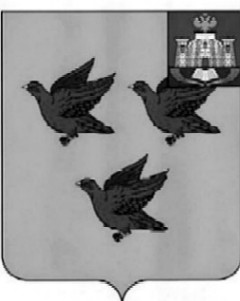 РОССИЙСКАЯ ФЕДЕРАЦИЯОРЛОВСКАЯ ОБЛАСТЬЛИВЕНСКИЙ ГОРОДСКОЙ СОВЕТ НАРОДНЫХ ДЕПУТАТОВРЕШЕНИЕ «26» августа 2021 г.  № 62/688-ГС                          Принято на 62 заседании Ливенского городского Совета народных депутатов V созываО внесении изменений в решение Ливенского городского Совета народных депутатов от 03 декабря 2020 г. № 53/580-ГС«Об утверждении общего перечня наказов избирателей депутатам Ливенского городского Совета народных депутатов для исполнения в 2021 году» Руководствуясь Положением о наказах избирателей депутатам Ливенского городского Совета народных депутатов, Ливенский городской Совет народных депутатов  РЕШИЛ:1. Внести в решение Ливенского городского Совета народных от 03 декабря 2020 г. № 53/580-ГС «Об утверждении общего перечня наказов избирателей депутатам Ливенского городского Совета народных депутатов для исполнения в 2021 году» следующие изменения и дополнения в приложении:1) в совокупности строк, объединенных ячейкой со словами «Депутат по избирательному округу № 14 Конищева Елена Николаевна»графы 2: исключить слова «ул. Гайдара, д. 9», добавить строку 2 «Орловская область, г. Ливны, ул. ул. Гайдара, д. 9.»,графы 3: добавить строку 2 «Управление муниципального имущества администрации города»,графы 4: добавить строку 2 «Приобретение детского игрового оборудования»,графы 5: добавить строку 2 «III квартал», графы 6: число «100,0» заменить числом «53,0», добавить строку 2 «47,0».2. Настоящее решение вступает в силу с момента его официального опубликования.Председатель Ливенского городскогоСовета народных депутатов			                                        Е.Н. КонищеваДепутат по избирательному округу № 14 КонищеваЕлена НиколаевнаОрловская область,г. Ливны, ул. Октябрьская, д. 13 и ул. Гайдара, д. 9.Управлениемуниципального имущества администрации городаПриобретение и установка детского игрового оборудования II- IIIквартал100,0